かみっこチャレンジ３年生！③　５月１日（金）～８日（金）教科たんげん名内ようとやり方ページ国語ふくしゅう「かん字のれんしゅう」二年生でならったかん字①ノートにかん字をつかって文を書いてみよう。②こたえを見てたしかめよう。③こえに出して読んでみよう。Ｐ．１０１こたえＰ．１６８国語よしゅう「すいせんのらっぱ」　はじめの①こえに出して読んでみよう。②かぎかっこ「」の読み方をくふうして読んでみよう。Ｐ．１７～Ｐ．２５国語よしゅう「ローマ字①」①教科書を読んでみよう。②ローマ字の表（Ｐ．８４）を見ながら、好きなことばを書いてみよう。Ｐ．８５～Ｐ．８０国語かん字ドリル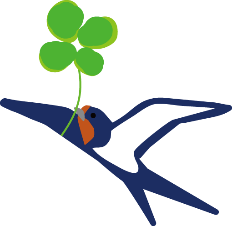 かん字ノート①かん字ドリル２～８がおわっている人は、かん字ノートにれん習しよう。②そのかん字をつかったことばや文をかんがえて書いてみよう。かん字ドリル２～８算数ふくしゅう「じゅんび」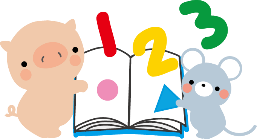 ①もんだいを読んで教科書やノートに書こう。②こたえを見てたしかめよう。　　　８ 長さ　　　９ あまりのあるわり算　　１０ 重さＰ．１３６Ｐ．１３７こたえＰ．１５２算数よしゅう「九九の表とかけ算」①スマートレクチャーを見ながら、教科書にこたえを書いてみよう。　　　　上Ｐ１３―７　　　　上Ｐ１４―１②れんしゅうもんだいをやってみよう。（Ｐ．１３　　）（Ｐ．１５　　）③こたえを見てたしかめよう。Ｐ．１３Ｐ．１４理科よしゅう「植物を調べようたねをまこう」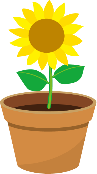 ①教科書を読んで、たねのまきかたやそだてかたなどをかくにんしておこう。７、８日になえのポットを配ります。１、２年生の時に使ったうえ木ばちをじゅんびしておいてね。たねは先生がまいたよ。Ｐ．１４～Ｐ．２１英語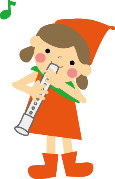 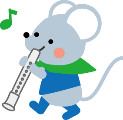 学習のじゅんび（教科書…Let’s　Try）①カードを切って、うらに名前を書こう。　（下の名前だけ、ひらがなでもいいよ。）②わゴムでたばねるか、ふうとうなどに入れて大切にとっておこう。　　　１　アルファベットＮ～ハート　　　２　ダイヤ～長四角教科書のうしろのカード２まい分